Dr. Dėja Aukštkalnytė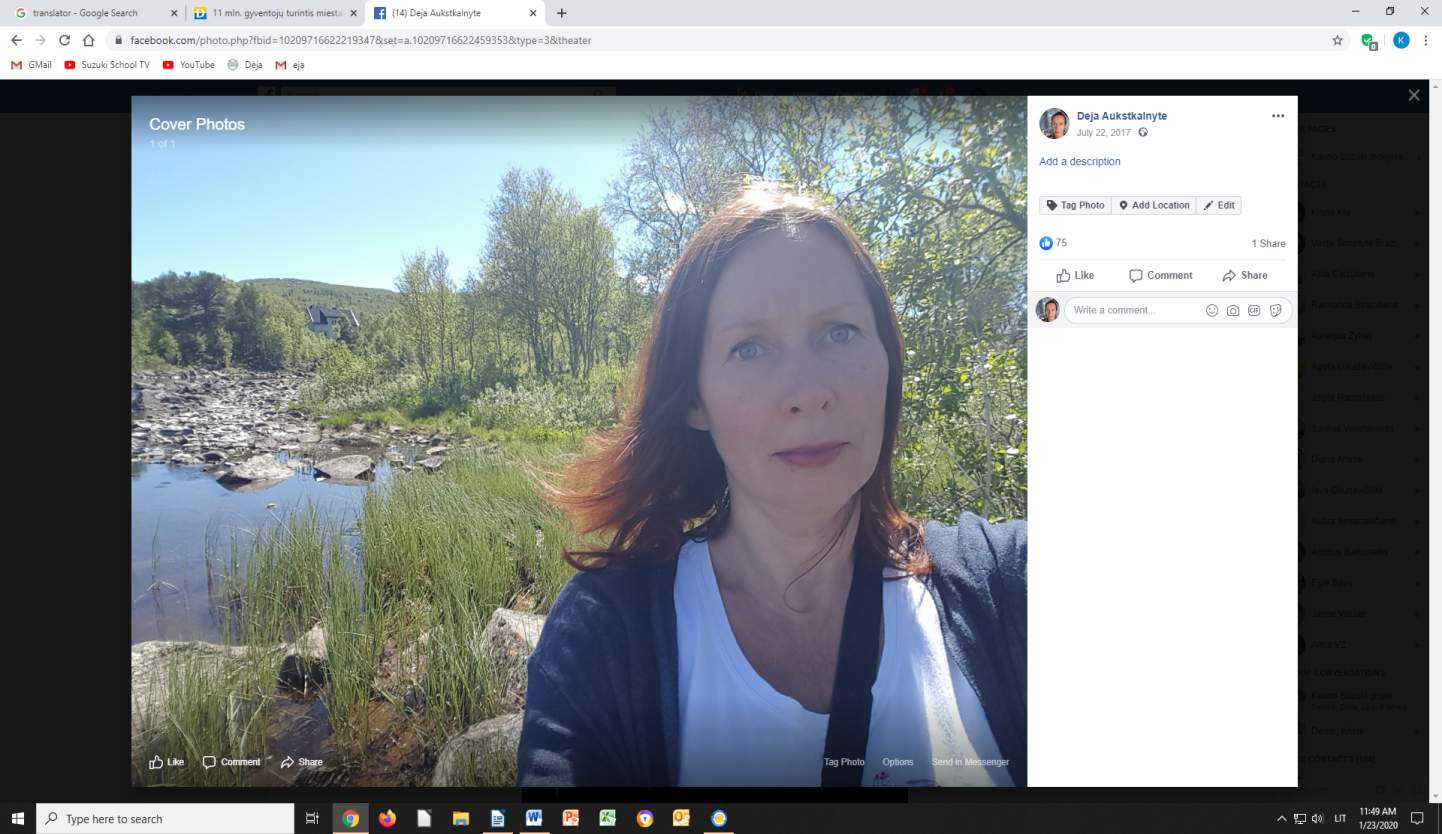 CURRICULUM VITAEWorkplaceKaunas Suzuki primary school, šiaurės 23, Date and place of birth1969 07 28, ResidenceVaidilutės 4-4, , LT-44320Phone8 37 31 20 34; 8 685 86 778E-maild.aukstkalnyte@gmail.comEducationEducation1984 Šilutė 3rd secondary school1984-1988 Kaunas J.Gruodis conservatory1988-1993  of Music1996-2000 m., Doctor of Social SciencesQualification CoursesQualification Courses1999/05Internship program at   ()1993-2020Participating in lectures, seminars, workshops at 1996-2020 European Suzuki Association (ESA) Courses in  and abroad 1996-2016 Periodic Participation at APPLE Pegagogical Courses ( – )2001/11Qualification tour “Teaching music in Austrian schools. Teaching system of K.Orf Institute in  ()”2003/07„Metodologia e Pratica Dell‘Orff – Schulwerk: Corso Straordinario Residenciale“ ()2006/0414th World Suzuki Convention,  ()2013/0316th World Suzuki Convention, Matsumoto ()2015/0710th European Suzuki Convention, Davos ()2015/10Brian Tracy seminar “High Performance Business and Leadership” ()2017/01 – 2018/12Erasmus + Educational exchange program “School Computerization” ()2017/10Qualification tour “Education in ” ()2018/10Qualification tour“Israeli Education System for Gifted Children” ()2019/05/11/12International Workshop “Gifted” (įvadinė, I, II, III dalys) (, , )2019/10Qualification tour “Education in ” ()Social ObligationsSocial Obligations1996-2020 Management at Lithuanian Suzuki Suzuki Association (LSA)2002-2020 Participation in the activities of  branch of the Lithuanian Social Democratic Party1993-2020 Organization of school,  city, republican and international cultural events1996-2020 Lectures, seminars and articles in Lithuanian and foreign events / press on education themesWork ExperienceWork Experience1991-1992 Vilniaus pedagoginis universitetas1993-2002 Lietuvos muzikos akademija, Kauno fakultetas2002-2020 Kauno Suzukio pradinė mokyklaForeign LanguageForeign LanguageEnglishStrong speaking, reading, writing, translating skillsRussianStrong speaking, reading, writing, translating skillsHebrewBasic speaking, reading and writing skillsComputer skillsComputer skillsWorking with programsMS Word, MS Excel, MS PowerPointDriving SkillsDriving SkillsB category26 years of driving experience, personal carPersonal qualitiesLearning to learn, perseverance, courage, creativityHobbies, audiobooks, playing (including different musical instruments), singing, embroidery, Sudoku, theatre, concerts, writing articles, and so on. 